№ 07/т от 28.04.2022Объявление о проведении повторного тендера на закупу расходных материалов и реагентов для клинико-диагностической лаборатории на 2022 год.             ТОО «Smart Health University City», Доверительный управляющий ГКП на ПХВ «Городская клиническая больница № 1» УЗ г. Алматы, действующее на основании  Договора доверительного управления №13 от 30 ноября 2018 года объявляет о проведении повторного закупа способом тендера в соответствии с постановлением Правительства Республики Казахстан от 4 июня 2021 года № 375 «Об утверждении Правил организации и проведения закупа лекарственных средств, медицинских изделий и специализированных лечебных продуктов в рамках гарантированного объема бесплатной медицинской помощи и (или) в системе обязательного социального медицинского страхования, фармацевтических услуг» (далее – Правила) следующих товаров:Сумма закупа: 24 213 530,00 (Двадцать четыре миллиона двести тринадцать тысяч пятьсот тридцать) тенге 00 тиын Требуемый срок поставки: по заявке Заказчика, в течении 2022 года не более пяти календарных дней после получения заявки от Заказчика,  поставка на условиях (г. Алматы, мкр. Қалқаман 2а, DDP) включая все затраты потенциального поставщика на транспортировку, страхование, уплату таможенных пошлин, НДС и других налогов, платежей и сборов, и другие расходы;Заявки на участие в ЗЦП в запечатанном виде предоставляются (направляются) потенциальными поставщиками по адресу: г.Алматы, мкр. Қалқаман 2а, КГП на ПХВ «Городская клиническая больница №1» Управления общественного здоровья г. Алматы, 1 этаж, кабинет отдела государственных закупок;Счет для внесения гарантийного обеспечения тендерной заявки Товарищество с ограниченной ответственностью "Smart Health University City", доверительный управляющий ГКП на ПХВ "Городская клиническая больница №1" УЗ г.Алматы
адрес г. Алматы, мкр.Калкаман-2, ул.Ашимова, 2 
БИН 140740016118 
Счет KZ488562203105897697 
в АО "Банк ЦентрКредит" 
БИК KCJBKZKX      3) Окончательный срок представления тендерных заявок до 10.00 часов "19" мая 2022 г.;      4) Конверты с тендерной документацией будут вскрываться в 11:00 часов "19" мая 2022 года по следующему адресу г.Алматы, мкр. Қалқаман 2а,  1 этаж администрация, кабинет отдела государственных закупок.Начальник отдела государственных закупок		Ракотянский Г.К. Алматы қ. Денсаулық сақтау басқармасының ШЖҚ МКК «№1 Қалалық клиникалық ауруханасы» Сенімгерлік басқарушысы ЖШС «Smart Health University City» 050006, Алматы қ. Қалқаман-2 ықш. Б.Әшимова к-сі,2Тел.: 8 (727)270-90-40, факс: 8 (727) 270-90-53e-mail: gkb1@pervaya.kz , info@pervaya.kz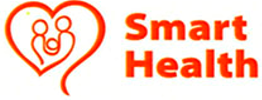 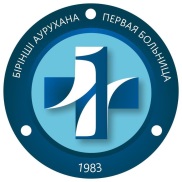 ТОО «Smart Health University City» Доверительный управляющий ГКП на ПХВ«Городская клиническая больница №1»УЗ г.Алматы050006, г. Алматы мкр. Калкаман-2, ул. Ашимова 2аТел.: 8 (727)270-90-40, факс: 8 (727) 270-90-53e-mail: gkb1@pervaya.kz , info@pervaya.kz№Наименование и краткая характеристикаЕд.изм.ЦенаКоличесвоСумма№Наименование и краткая характеристикаЕд.изм.ЦенаКоличесвоСуммаГем. Анализатор SysmexГем. Анализатор SysmexГем. Анализатор SysmexГем. Анализатор SysmexГем. Анализатор SysmexГем. Анализатор SysmexРастворы и расходные материалыРастворы и расходные материалыРастворы и расходные материалыРастворы и расходные материалыРастворы и расходные материалыРастворы и расходные материалы113Ремонтный набор для анализатора шт139300,002278600,00ЭКСПРЕСС АНАЛИЗАТОР МОЧИ  Combilayzer 13ЭКСПРЕСС АНАЛИЗАТОР МОЧИ  Combilayzer 13ЭКСПРЕСС АНАЛИЗАТОР МОЧИ  Combilayzer 13ЭКСПРЕСС АНАЛИЗАТОР МОЧИ  Combilayzer 13ЭКСПРЕСС АНАЛИЗАТОР МОЧИ  Combilayzer 13ЭКСПРЕСС АНАЛИЗАТОР МОЧИ  Combilayzer 13155Тест полосы « Combina 13 » на 13 параметровуп17222,0040688880,00Кислоты, растворы, химические реактивы и наборы для окраски мазковКислоты, растворы, химические реактивы и наборы для окраски мазковКислоты, растворы, химические реактивы и наборы для окраски мазковКислоты, растворы, химические реактивы и наборы для окраски мазковКислоты, растворы, химические реактивы и наборы для окраски мазковКислоты, растворы, химические реактивы и наборы для окраски мазков193Реактив Самсона д/исслед ликвора (СМЖ) 100 млфл16000,00116000,00194Реактив Лорионовамл3400,001551000,00Биохиимечкий анализатор Mindray BS 200 ЕБиохиимечкий анализатор Mindray BS 200 ЕБиохиимечкий анализатор Mindray BS 200 ЕБиохиимечкий анализатор Mindray BS 200 ЕБиохиимечкий анализатор Mindray BS 200 ЕБиохиимечкий анализатор Mindray BS 200 Е205Аланинаминотрансфераза (4х35+2х18)  ALT 0102, арт:105-000814-00, Mindrayнабор15 49028433 720206Альбумин (ALB) (4*40ml), арт: 105-000822-00, Mindrayнабор9 72016155 520207Альфа-Амилаза (AMY) (1*38ml+1*10ml) арт: 105-000847-00, Mindrayнабор23 52022517 440208Аспартатаминотрансфераза (АСТ) (4*35+2*18) арт: 105-000815-00, Mindrayнабор15 49028433 720209Гаммаглутамилтрансфераза (ГГТ)/(GGT)  (4*35ml+2*18ml) арт: 105-000817-00 Mindrayнабор22 1606132 960210Глюкоза (4*40ML+2*20ML) GLU0102, арт: 105-000849-00 Mindray  GLUнабор13 00028364 000211Железо (Fe) (C and Q) (2×40мл+1×16мл) артикул: 105-001583-00 Mindrayнабор30 7406184 440212Кальций (Ca) (4*40ml) арт: 105-000825-00, Mindrayнабор12 330449 320213Креатинин с саркозиноксидазой (R1: 2х27мл + R2:1х18мл) CREA-S арт.: 105-004614-00 Mindrayнабор19 79048949 920214Креатинкиназа (кинетический,  УФ метод) 2*35 +1*18 СК kit , арт: 105-004615-00, Mindrayнабор34 2105171 050215Магний (Mg) (4*40ml) артикул: 105-000834-00 Mindrayнабор17 660588 300216Мочевая кислота (4*40ml+2*20ml) (UA)  арт: 105-000848-00 Mindrayнабор19 8108158 480217Мочевина UREA (4х35мл+2х18мл) арт: 105-000824-00, Mindrayнабор13 09035458 150218Общий белок (4*40ML)  (ТР)   TP0102, арт: 105-000823-00 Mindrayнабор9 39028262 920219Билирубин общий (4*35ml+2*18ml) (Bil Т) TBI0202, арт: 105-000826-00 Mindrayнабор23 08028646 240220Билирубин прямой (4*35ml+2*18ml) (Bil D) DBI0202, арт: 105-000827-00, Mindrayнабор23 08010230 800221Общий холестерин (ТС) (4х40мл) арт: 105-000820-00, Mindrayнабор17 66016282 560222Триглицериды (4*40ml)  (TG) TG0102, арт: 105-000821-00 Mindrayнабор35 4608283 680223Щелочная фосфатаза (ALP) 4*35ml+2*18ml), арт: 105-000816-00 Mindrayнабор12 020672 120224Мультикалибратор (10х3 ml), арт: 105-001144-00 Multi Sera Calibrator  Mindrayнабор97 1303291 390225МультиКонтроль Клин Чем уровень 1, 6х5 мл арт:105-009119-00 Mindrayнабор120 0003360 000226МультиКонтроль Клин Чем уровень 2, 6х5 мл арт:105-009120-00 Mindrayнабор120 0003360 000227С-реактивный белок   (CRP)   (Метод нефелометрии) (1х40+1х10), арт:105-000841-00 Mindrayнабор35 340501 767 000228Калибратор специф. белков, 5×1мл (C3,C4,CRP, IgA,IgG,IgM, С реактивный белок) 105-001129-00 Mindrayнабор116 1902232 380229Холестерин высокой плотности HDL-C  (ЛПВП) (1х40+1х14), арт: 105-000835-00, Mindrayнабор43 820401 752 800230Холестерин низкой плотности LDL-C (ЛПНП)  (1х40+1х14), арт: 105-000836-00 Mindrayнабор49 430401 977 200231Калибровочный стандарт для липидов (HDLC,LDLC)арт.105-001128-00, Mindrayнабор85 1302170 260232Ревматоидный Фактор II (1*40мл+1*11мл) с калибратором (5*0.5мл) арт105-007676-00. Mindrayнабор109 7906658 740233Липазы (1*35мл+1*9мл) арт: 105-001541-00, Mindrayнабор95 5806573 480234Гликолизированный гемоглобин (1х30 мл+1х12 мл) с калибратором и контролем, арт:105-001527-00.Mindrayнабор350 41062 102 460235Ферритин R1: 2х18 мл+ R2: 2х10 мл. арт:105-006175-00. Mindrayнабор198 200101 982 000236Калибратор FER (Ферритина) 1х4 levels х2 мл. арт:105-002311-00. Mindrayнабор243 9902487 980237Ненасыщенная железосвязывающая способность Мини, арт:105-009265-00 Mindrayнабор21 0106126 060238Контроль Ненасыщенная железосвязывающая способность, арт:105-002307-00 Mindrayнабор22 320366 960239Моющий CD 80 1л, арт. 105-000748-00 Mindray***шт25 980751 948 500240Гликолизированный гемоглобин (1х30 мл+1х12 мл) с калибратором и контролем, арт:105-001527-00.Mindrayнабор489 30052 446 500